Mathematics Vocabulary list for Year 3 and 4Maths has its own language. Sometimes that language is written words and sometimes it is symbols but it is a language and it must be learned for fluency and competency. If your child doesn’t have a good understanding of the vocabulary, it can hinder their performance in Maths. At Millbrook, we teach this vocabulary and give it context which allows the children to apply it to a variety of problems. Listed below is the vocabulary your child will learn this year. Number and place valueNumber and place valueNumber and place valueVocabularyDefinitionExampleApproximate Anything that is similar but not exactly equal to something else. The approximate answer to 199+100 is 300 because 199 is very close to 200. Consecutive Following each other continuously. 1,2,3,4,5…21,22,23,24,25,26…..These are consecutive number examples.Formal written method A way of carrying out calculations which is done on paper rather than entirely mentally. 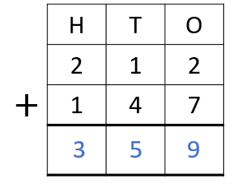 IntegerA whole number that can be positive or negative. 5 is an integer. 0.05 is not an integer. Negative numberA number that is less than 0. -6 is a negative number. Place holder A place holder is the number 0 used in any place value column. I need to add a place holder when I multiply by 10. So 2 x 10 becomes 20. Positive numberA number that is greater than 0. 3, 7, 9 are all positive numbers. RelationshipThe relationship between sets of numbers or elements. The relationship between multiplication and division is that it’s the inverse. Round Approximate a number normally to the nearest ten. I would round 6 up to 10 as its closer to 10 than 0. If it’s a 5 in the ones round up. Addition and subtractionAddition and subtractionAddition and subtractionColumn addition and subtractionThe formal written method used for addition and subtraction. Multiplication and divisionMultiplication and divisionMultiplication and divisionFactor A number that when multiplied with one or more other factors makes a given number. The number 8 has the factors 1,2,4 and 8. Short divisionA formal written layout where the answer is calculated showing only one written step. 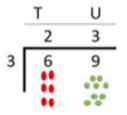 Short multiplication A formal written layout where the multiplier is usually 9 or less. 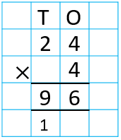 Product The result you get when you multiply two numbers 21 is the product of 3 and 7. RemainderWhen dividing in Maths the groups can be the same amounts however there can be some left over. Fractions Fractions Fractions Decimal equivalent Two decimal numbers that are equivalent, that is, they represent the same value or amount. 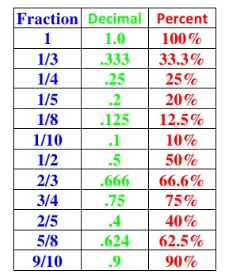 Decimal fractionA fraction expressed in its decimal form. Half written as a decimal fraction is 0.5. Decimal placeThe position of a digit to the right of the decimal point. 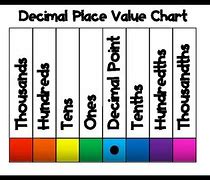 Hundredths Each of one hundred equal parts into which something is or may be divided. Mixed number Numbers consisting of an integer and a fractional part. 1 ½ is a mixed number. Proper fractions A fraction with a value less than one. ½ ¾ are proper fractions. Proportion Harmonious relation of parts to each other or to the whole. 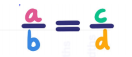 Simplify To write a number or equation in its simplest form. You can simplify 4/8 to 1/2 LengthLengthLengthAreaThe space a surface takes up inside its perimeter. Area is always measured in square units. 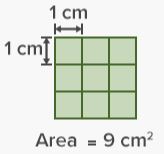 ConvertTo change from one unit of measurement to another. 10,000 m can be converted to 10kmDistance from/to How far something is The track is 80m long. Kilometre (km) A metric unit measure used to measure length that is equal to 1000m. A mile is 1.6kmMillimetre (mm) A metric unit of measure used to measure length 10mm make 1 cmThe length of a 30cm ruler is 300 mm.Perimeter The perimeter of a 2D shape is the total distance around the outside. 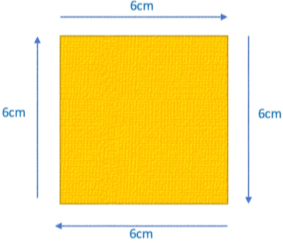 The perimeter of this shape is 24cm.Square centimetre (cm2)A unit of measure for area equal to a square with the dimensions 1 cm by 1cm. Sometimes referered to as cm squared or cm2.WeightWeightWeightMass Commonly measured by how much something weighs. How much do the apples weigh? What is there mass? Weight The measure of how heavy an object is.The weight of those rocks is 500g. Capacity and VolumeCapacity and VolumeCapacity and VolumeMeasuring cylinder They are used for holding and measuring the amount of a liquid. 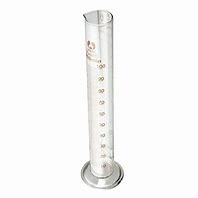 TemperatureTemperatureTemperatureCentigrade The Celsius scale of temperature. The temperature outside is 15 degrees centigrade. TimeTimeTime12 hour clock A clock using am and pm to indicate morning and afternoon. 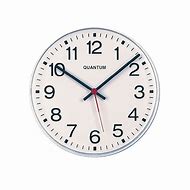 24 hour clock A clock which runs from midnight to midnight and has numbers 0-24. 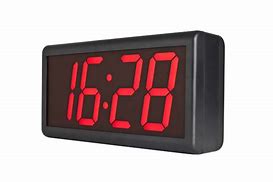 AmThe morning between 12 mid night and 12 mid-day. I woke up at 9 am. Arrive The time you are going to reach your destination. The bus will arrive at 11am. Calendar A chart showing the days, weeks and months of a particular year. 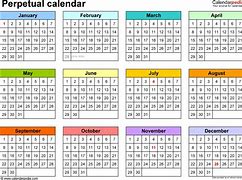 Century A period of 100 years. World war one happened over a century ago. Depart Leave or start a journey. The bus is expected to depart at 11:10am.Earliest Happening or done before the usual or expected time. What is the earliest you can arrive at school. LatestOf most recent date. The latest I can be out till is 6pm. Leap year A year which has 366 days and occurs every four years. There are 366 days in a leap year how many are there in a normal year? Millennium A period of 1000 years. The year 2000 was a millennium. Noon 12 oclock in the middle of the day. Midday. 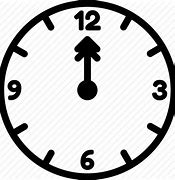 PMThe time between midday and midnight. You have your lunch at 12:30pm.Roman numerals Roman numerals are a system of symbols used to represent numbers that were developed and used by the Romans. They do not use a place value system.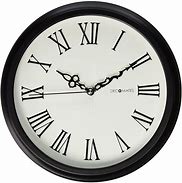 Timetable A chart showing when something will happen. On the timetable at school the register comes first. 2D shapes2D shapes2D shapesConstructBuild or make. Can you construct a triangle using 3 lolly sticks?EquilateralHaving all sides, the same length.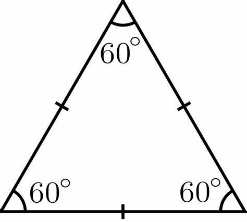 Heptagon A plane figure with seven straight sides and angles.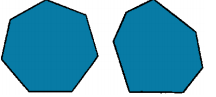 Irregular In geometry, irregular is a term used to describe shapes that are not regular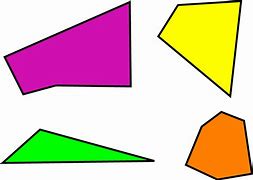 Isosceles Having two sides of equal length. Isosceles triangles have two equal sides; isosceles trapezia have two equal, non-parallel sides.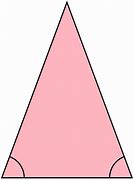 KiteA flat shape with 4 straight sides that: • has two pairs of equal length sides. • each pair is made of two adjacent sides (they meet) that are equal in length. The angles are equal where the pairs meet. 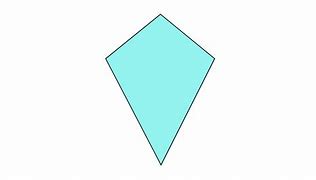 Oblong A rectangle that is not a square.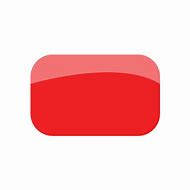 Parallel Line segments that can be described as parallel must be on the same plane and will never meet, regardless of how far either or both line segments are extended.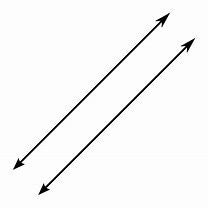 Parallelogram A 2-D shape that has two pairs of parallel sides and equal opposite angles.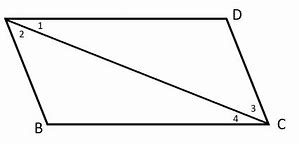 Perpendicular A pair of line segments (or surfaces) can be described as perpendicular if they intersect at (or form) a right angle.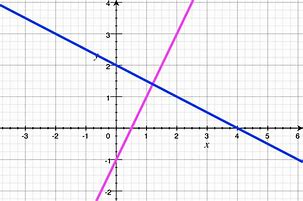 Polygon A plane 2D shape with straight sides.Regular Regular 2-D shapes (regular polygons) have angles that are all equal and side lengths that are all equal.Rhombus An equilateral parallelogram with four equal length sides.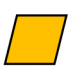 Scalene A scalene triangle has three unequal sides and three unequal angles.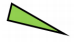 TrapeziumA quadrilateral with exactly one pair of parallel sides.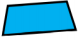 3D shapes3D shapes3D shapesCylinder 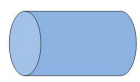 Hemisphere A hemisphere is a 3D geometric figure that is half of a sphere. 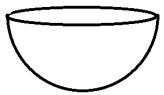 Polyhedron A solid with flat faces. Each flat face is a polygon. 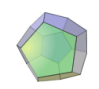 Prism A prism is a 3D solid with two identical, parallel bases and otherwise rectangular faces. 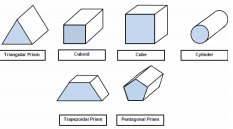 Spherical Shaped like a sphere. The Earth is spherical. 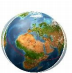 Square/ triangular based pyramidA pyramid is a 3D shape with a 2D shape as a base and triangular faces that taper to point called the vertex. 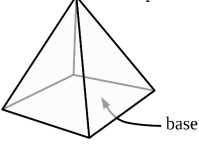 TetrahedronA polyhedron (a flat-sided solid object) with 4 faces.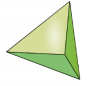 Position and direction Position and direction Position and direction Acute angle An angle that is smaller than a right angle. 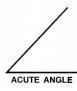 Compass point The directions on the magnetic compass. The 4 main points are North, South, East and West.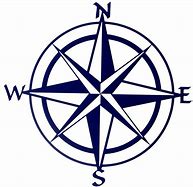 Coordinate The position of a point, usually described using pairs of numbers.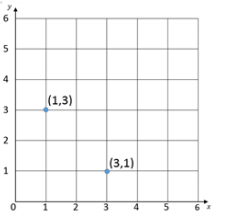 Degree A measure for angles. There are 360 degrees in a full rotation. There are 180 degrees in a triangle. Diagonal A diagonal is a straight line joining two non-adjacent vertices of a shape, that is, two corners of a shape that are not next to each other. 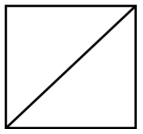 Grid A series of evenly divided and equally spaced shapes, usually squares. 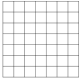 Obtuse angleAn angle that is greater than a right angle but less than 180 degrees.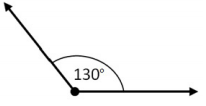 Protractor A measuring device for measuring the size of an angle. Angles are measured in degrees (°).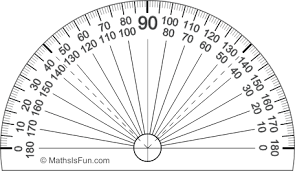 Reflection An image or shape as it would be seen in the mirror. 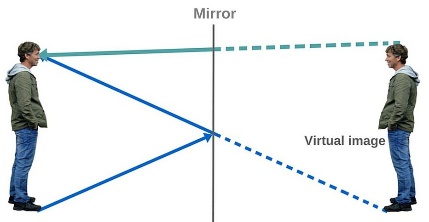 Rotation The action of rotating about an axis or centre. 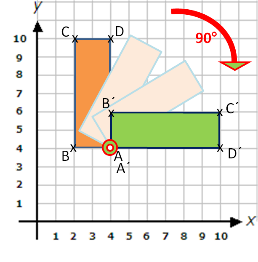 Set square A right-angled triangular plate for drawing lines, especially at 90°, 45°, 60°, or 30°.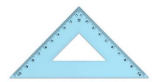 Translation The shape still looks exactly the same, just in a different place.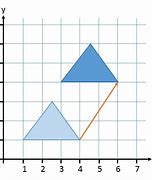 Vertical A line that runs from top to bottom. A vertical line- StatisticsStatisticsStatisticsAxis (plural axes) A real or imaginary reference line. The y-axis (vertical) and x-axis (horizontal) on charts and graphs are used to show the measuring scale or labels for the variables.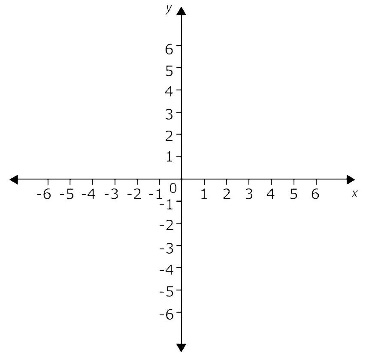 Bar graph A representation of data in which the frequencies are represented by the height or length of the bars.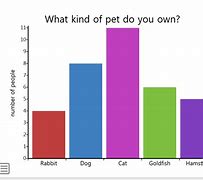 Carroll diagram A way of sorting objects, numbers and shapes by their traits.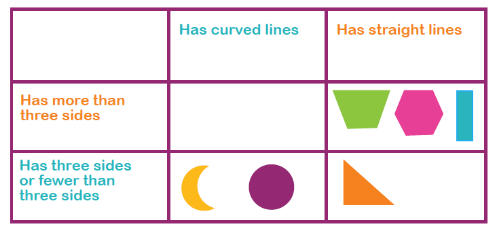 Data A collection of facts, such as numbers, words, measurements, observations or even just descriptions of things.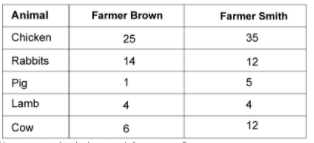 Frequency The number of times an event or a value occurs. The colour blue was chose by most of the children in the class it was the most frequent colour choice. Interval An interval on a graph’s axis lies between two values. 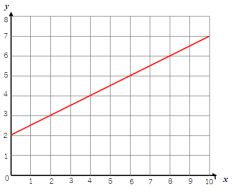 This shows intervals of one. SurveyTo gather information by individual samples so we can learn about the whole thing.The class completed a survey on the colours of cars that are in the car park. Time graph A graph that uses lines to connect the points on a data chart. Used to present continuous data, such as change over time.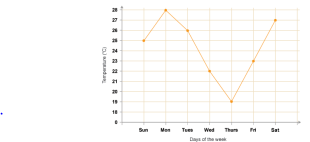 Venn diagram An illustration that uses circles to show the relationships among things or finite groups of things.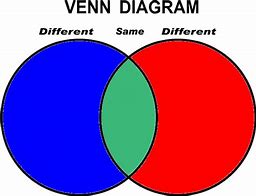 